 Программа «Экология малышам»кружка «Сохраним природу нашу»Возраст детей, на которых рассчитана программа: 4– 5 лет.   Автор - составитель программы: Гусева Антонина Александровна ,воспитатель высшей категории структурного подразделения «Детский сад №2» МБДОУ «Детский сад «Радуга» комбинированного вида Рузаевского муниципального района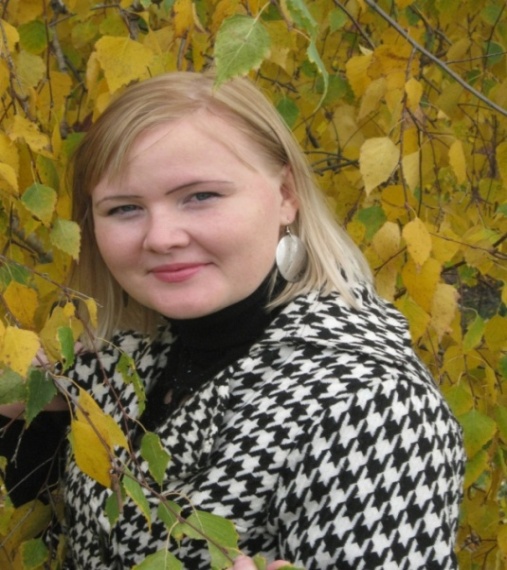 г. Рузаевка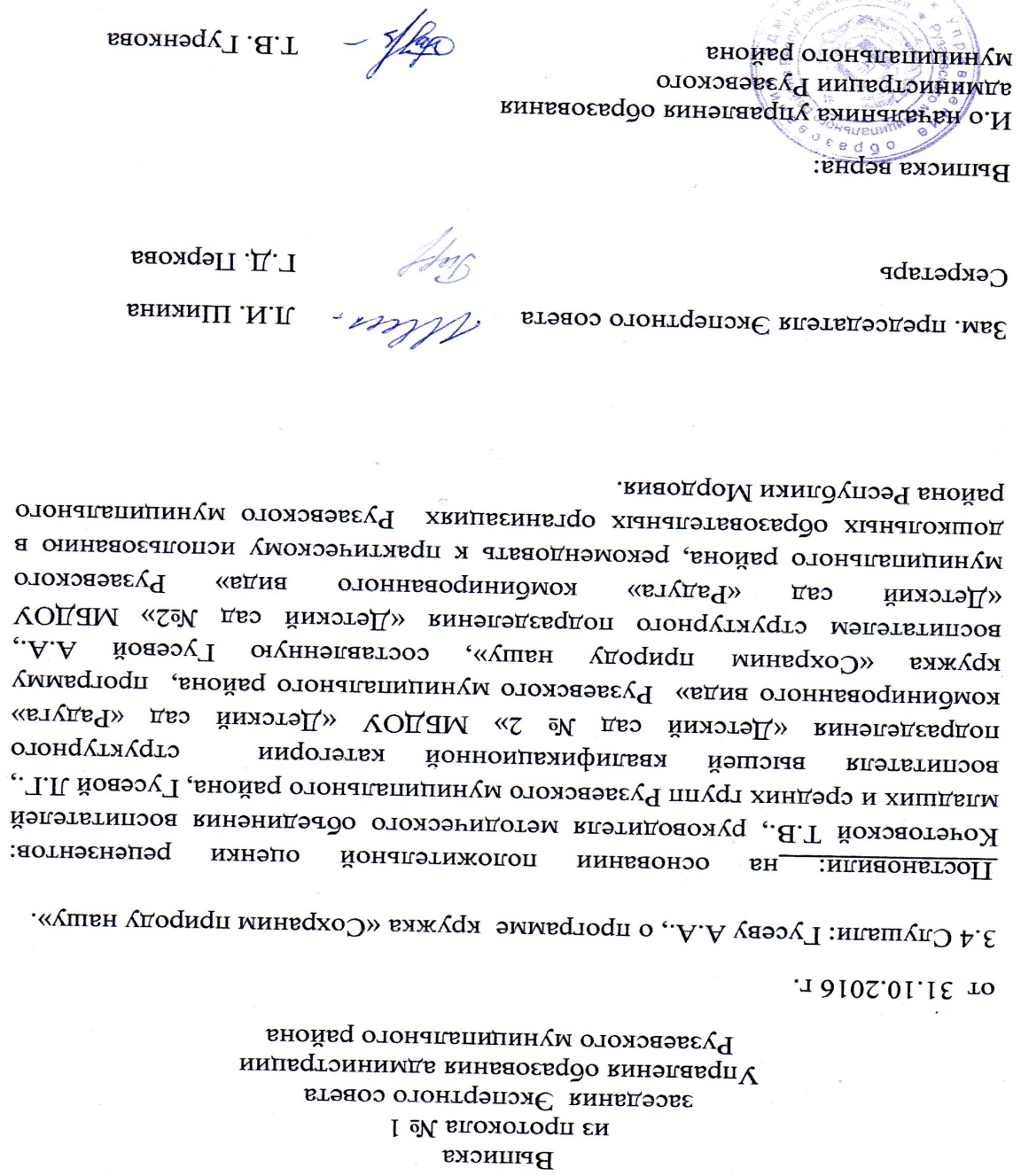     « Любовь к природе, как впрочем,                                                                                                                                        и всякая человеческая любовь,                                                                                                                                            несомненно, закладывается в нас                                                                                                       с детства».                                                                                                                                                        Соколов – Микитов И.С.  Пояснительная запискаНа сегодняшний день, когда человечество оказалось на грани экологического кризиса, пришло сознание того, что изменить ситуацию в лучшую сторону конечно возможно, но только в том случае если кардинально поменять сознание самого человека и его отношение к природе. Достаточно бурное развитие цивилизации на современном этапе привело к формированию у человека антропоцентрического сознания с явно выраженным потребительским отношением к природе. Сложившаяся ситуация диктует необходимость работы по формированию у подрастающего поколения экоцентрического сознания. Развитие такого сознания напрямую связано с освоением дошкольниками начал экологической культуры.    Воспитание экологической культуры - актуальная задача на сегодняшний день. В условиях разностороннего глубочайшего экологического кризиса усиливается значение экологического образования в дошкольном учреждении, как ответственного этапа в становлении и развитии личности ребёнка.     Формирование начал экологической культуры – это становление осознанного правильного отношения непосредственно к самой природе во всём ее многообразии. Первоначальные элементы экологической культуры складываются на основе взаимодействия детей под руководством взрослых с предметно-природным миром, который их окружает: растениями, животными (сообществами живых организмов), их средой обитания, предметами, изготовленными людьми из материалов природного происхождения. Всем известно, каким сложным и противоречивым бывает поведение маленького ребёнка в природной среде: имея самые добрые намерения, дети, тем не менее, совершают отрицательные поступки (рвут понравившиеся им цветы, мучают – «ласкают» котёнка). Живая природа воздействует на малыша, вызывая у него эмоциональный отклик. Но этой естественной, самопроизвольной основы недостаточно для воспитания гуманного отношения к объектам природы. Для того чтобы познание природы стало школой развития во взаимосвязи и взаимовлиянии различных чувств, эмоций и нравственных поступков, необходимо систематическое, воспитательное влияние на ребёнка со стороны окружающих его взрослых. Ценными бывают не только их знания и опыт, но и личный пример проявления доброты, сочувствия и великодушия.     Кружковая работа по экологии в дошкольном учреждении позволит развивать у дошкольников способности к экологическому мышлению. Это проявляется в умении эффективного использования экологических знаний, в творческом подходе к предотвращению и устранению отрицательных для Природы последствий своей деятельности.    Анализ теоретической и методической экологической литературы, а также состояния практики экологического образования в ДОУ свидетельствуют о необходимости совершенствования всей системы воспитательной работы с детьми.    После анализа ряда программ по экологическому воспитанию дошкольников, мной была разработана своя рабочая программа «Экология – малышам». Реализация содержания программы учитывает действенную, эмоционально-поведенческую природу дошкольника, личную активность каждого ребёнка, где он выступает в роли субъекта экологической деятельности и поведения.  Создание эмоционально-положительной творческой атмосферы, организация диалогического общения с детьми, взаимодействие с природой, умение видеть красоту и умение воспроизводить увиденное в своём творчестве (рисовании, аппликациях, поделках из природного материала и тд).     В соответствии с таким подходом содержание программы будет реализовываться через создание проблемных ситуаций, ситуации эмпатии во взаимоотношениях с природой, ситуации оценки и прогнозирования последствий поведения человека, ситуации свободного выбора поступка по отношению к природе.Таким образом, основными  причинами создания рабочей программы «Экология – малышам» стали: -обогащение основных знаний о природе в целом,-желание донести всю красоту природы до детей,-вызвать желание прислушиваться к природе, проявляя заботу о ней,-познакомить дошкольников с природой своего родного города,Формирование основ экологической грамотности через экспериментальную деятельность;-рекомендации со стороны родителей.       Основная цель программы:     - Формирование у детей представлений о самоценности природы; эмоционального, положительного отношения к ней,   экологически грамотного и безопасного поведения  в природе и в быту, развитие чувства эмпатии к объектам природы родного края.Для достижения поставленной цели предполагается решение следующих задач:Обучающие: обогащение словарного запаса, расширение и уточнение знаний ребёнка об окружающем мире, активизация повествовательной речи (пересказывание, составление диалога, развитие элементарных научных представлений о существующих в природе взаимосвязях,  получении первоначальных сведений о природе.Развивающие : развитие личности ребёнка в целом, умение сравнивать и обобщать собственные наблюдения; совершенствование мыслительных процессов, творческих способностей, умение думать самостоятельно, логично и последовательно, поддерживая  познавательный интерес к опытно – экспериментальной деятельности.Воспитательные: развитие эмоций, умения сочувствовать, переживать, удивляться, заботиться о живых организмах, воспринимать их как собратьев по природе, уметь видеть красоту окружающего мира и бережно относиться к ней; участие в посильной практической деятельности по охране родного края, осознание последствий своих действий по отношению к окружающей среде.         Одним из условий формирования экологической личности является ознакомление каждого ребёнка с природой той местности, на которой он проживает. Поэтому, один  из важнейших принципов организации работы   кружка «Сохраним природу нашу» - краеведческий, реализация которого даёт возможность детям полнее понять местные региональные экологические проблемы.  Программа направлена на организацию деятельности детей по изучению ближайшего природного окружения и участия в реальной природоохранной деятельности.      Экологическое образование по данной программе предполагает не только получение знаний, но и воспитание экологической культуры, а также формирование умений практического характера, что позволяет детям внести реальный вклад в сбережение природы своей местности.    В связи с этим в содержание бесед, экскурсий была включена информация о состоянии природы родного города и района. Основным методом краеведческой работы дошкольников в кружке будет являться наблюдение, а также описание, коллекционирование, фотосъёмка в природе ( фотосъёмка птиц, пейзажей). Формы проведения занятий: игра-путешествие; экскурсии в природу; досуги; экспериментальная деятельность;Методы проведения: рассматривание картин, демонстрация фильмов и презентаций, труд в природе.Наглядные: наблюдения кратковременные/длительные, определение предмета по определённым признакам, восстановление картины целого по отдельным признакам.Практические: игры – эксперименты, дидактические игры, настольно-печатные, словесные, игры-занятия, подвижные игры, творческие игры.Словесные: рассказывание, чтение стихов, экосказок, загадок, беседа.  В программе  представлен годовой тематический план работы по экологическому воспитанию детей среднего дошкольного возраста, в котором отражены все разделы и блоки программы.   Кружковая работа проводится:- 1 раз в неделю, -продолжительность 20 мин., -всего 34 занятия, -срок реализации – 1 год. Количество членов кружка – 8 человек.Возраст детей –  4–5 лет.    Тематический план составлен с учётом других направлений деятельности, в которых интегрируется экологическое образование.1.Изодеятельность, где используются произведения живописи о природе по сезонам, изготавливаются различные изделия из природного материала.2. Ознакомление с художественной литературой, где используются произведения о природе, чтение экосказок о её охране.3. Музыкальное воспитание, где разучиваются музыкальные произведения о природе, сезонных изменениях, проводятся музыкальные праздники и развлечения.4.Физическое воспитание, где развиваются основы здорового образа жизни, проводятся экскурсии, целевые прогулки.Практическая деятельность осуществляется через: * исследовательские задания,  *игровые занятия,  *практикумы и опытническую работу.     Одним из основных методов обучения являются систематические наблюдения, раскрывающие экологические взаимосвязи в природе и позволяющие заложить основы экоцентрической картины мира у детей. Данный вид деятельности предполагает систематическую работу с «Календарём природы».Средствами эффективного усвоения программы являются: -дидактические, -ролевые игры, -творческие задания, -опыты и практические работы, -создание экологических проектов, -экскурсии и прогулки в природу, -создание экологической тропы на участке, -изготовление поделок из природных материалов, -театрализованные представления, -экологические акции, -гербаризация, -выставки рисунков и фотовыставки,-конкурсы.      Предполагаются различные формы привлечения родителей к совместной экологической деятельности: семейные экологические задания, участие в работах на участке ДОУ, организация досуговых мероприятий. Со всеми семьями членов кружка проводилось предварительное анкетирование на тему: «Экологическое воспитание в семье», откуда видно, что родители стараются донести до своих детей основы экологической культуры. Ожидаемые результаты:- называть природные объекты и воспроизводить их по предложению взрослого; - правильно вести себя по отношению к окружающим объектам; - нести ответственность за свои поступки и понимать их последствия; - видеть и учиться самостоятельно реализовывать элементарные навыки рационального природопользования;- знать условия существования живого организма в зависимости от пребывания его в разных условиях;- понимать ценность природных объектов.Формы подведения итогов по проделанной работе:1.Информация для родителей в виде консультаций и бесед на темы: «Берегите природу», «Прежде чем завести домашнее животное – подумай!», «Основные правила поведения в лесу, водоёмах, парках», «Цветы не только для красоты!»2.Организация выставок детских работ по наблюдениям в природе во время экскурсий, целевых прогулок, трудовой деятельности в природе, оформление фотовыставки « Мы в ответе за тех, кого приручили».3. Проведение экологических конкурсов, поделок и рисунков, подведение итогов, награждение.4.Участие в муниципальных, во Всероссийских и Международных конкурсах и викторинах экологического содержания.5.Проведение досуговых мероприятий и развлечений:  «В гостях у Лесовичка», «Воздух – невидимка», «Волшебница вода».6. Викторина «Правила поведения в лесу».7. Итоговое занятие, позволяющее определить характер представления ребёнка о природе, отношения в целом к ней. (Создание специальных условий в группе, где ребёнку предоставляется право выбора, либо он обращает внимание и помогает выполнить необходимые действия, направленные на полив растений, кормление животных, либо у него нет заинтересованности и он, обращает внимание на принесенную в группу новую игрушку).Таким образом, определяются три основных уровня экологической воспитанности детей.1-й уровень    Для детей характерно, прежде всего, неустойчивое отношение к животным и растениям без выраженной положительной направленности. Дошкольники в целом понимают, что нельзя наносить природным объектам вред, но не осознают почему, мотивируют необходимость бережного отношения к ним боязнью наказания. Не умеют ухаживать за живыми существами.2-й уровень   Дети в целом проявляют к природе положительное отношение, но избирательной направленности, выделяют отдельные правила взаимодействия с животными и растениями. Дошкольников увлекает сам процесс выполнения трудовых действий, а не получение, качественного результата, который очень важен для жизни живого.3-й уровень  Дошкольники с удовольствием, по собственной инициативе общаются с живыми существами, охотно откликаются на предложение взрослого помочь живому, самостоятельно видят необходимость ухода и стараются выполнить всё правильно испытывая при этом удовольствие. Умеет предвидеть последствия разного отношения к природе. Дошкольник проявляет гуманное отношение в любых обстоятельствах к любому живому существу, понимает и даёт оценку своим поступкам и поведению в природе.Учебно – тематический планСодержание программыСроки проведения программыСписок литературы  для педагогов1. Авдеева Н.Н., Степанова Г.Б. Жизнь вокруг нас. Экологическое воспитание дошкольников: Учебно – методическое пособие – Ярославль: Академия развития: 2003. – 112с. – ( Жизнь вокруг нас ).2. Антипина Г., Чупрова Л., Калараш Е. Войди в лес другом!//Дошкольное воспитание – 2011. - №8. – С.34-39.3. Веракса Н.Е., Галимов О.Р. Познавательно – исследовательская деятельность дошкольников. Для занятий с детьми 4-7 лет. – М.: МОЗАИКА – СИНТЕЗ, 2016. – 80с.4. Восхринцева С. Окружающий мир. Дидактический материал // «Страна фантазий».5. Николаева С. О возможностях народной педагогики в экологическом воспитании детей // Дошкольное воспитание. – 2009. - №4. – С. 42 – 45.6. Организация деятельности детей на прогулке. Средняя группа /авт. – сост. Т.Г. Кобзева, И. А.Холодова,  Г.С. Александрова. – Изд. 2-е. – Волгоград: Учитель, 2013. – 330с.7.Рыжова Н. Жалобная книга сказочной природы: (экскурсии, исследовательская работа на экологической тропинке)// Дошкольное образование.- 2010. - №16. – С.7-8, 17 – 18.- Задания для отрядов. Инсценировка «Жалобная книга сказочной природы».8. Соломенкова О.А. Ознакомление с природой в детском саду: Средняя группа. – М.: МОЗАИКА –СИНТЕЗ, 2016. – 96с.9. Фесюкова Л.Б.  «Уроки экологии» Наглядное пособие для воспитателей, учителей и родителей// Творческий  Центр СФЕРАСписок литературы для детейБианки В. «Рассказы и сказки о животных». Литературно – художественное издание для детей младшего и среднего возраста //  «Омега – пресс», Москва.Гурина И.В. «Про кого расскажет белка?» стихи для детей // «Фламинго», М: - 2010г.Гурина И.В. «Про кого расскажет кот? » стихи для детей // Фламинго», М: - 2010г.Плешаков А.А.  Мир вокруг нас:   Учеб.  для 1 кл. / - 3-е изд. – М.: просвещение, 2001 – 125 с.: ил.- ( зелёный дом). Степанов В.А. «Мир зверей и птиц» стихи для детей // «Фламинго», М: -2011г.Стихи и рассказы о природе. – м.: Дрофа – плюс, 2006. – 320с. –  (Хрестоматия для детского сада).Чарушин Е. И. «Рассказы  про зверей и птиц» для младшего и среднего возраста // «Самовар – книги»Черноглазов В.Ю. «Рассказы о животных»//  «Самовар – книги».№ТемаЧасыТеорияПрактика1.«Я и природа»3212.«Экосказки»6513.«Животные»5324.«Мой край родной»3215.«Мои эксперименты»7256.«Птицы»11-7.«Цветы»3128.«Правила поведения в природе»22-9.«Времена года»4-4Итого:341816№п/пТема занятийЦельЦельПредварительная работаПредварительная работаПредварительная работаСопутствую-щие формы работыСопутствую-щие формы работыУчастие в конкурсах, выставках, викторинахУчастие в конкурсах, выставках, викторинах1-й блок «Я и природа»1-й блок «Я и природа»1-й блок «Я и природа»1-й блок «Я и природа»1-й блок «Я и природа»1-й блок «Я и природа»1-й блок «Я и природа»1-й блок «Я и природа»1-й блок «Я и природа»1-й блок «Я и природа»1.1«Природа не жалеет ничего, даря свои бесценные дары. Она взамен лишь просит одного: чтоб люди были к ней добры»Дать детям общее представление о природе, о понятии живая и не живая природа.Дать детям общее представление о природе, о понятии живая и не живая природа.Чтение рассказов о природе таких авторов как В.Сухомлинский, В. Бианки, К. Паустовский, К. Ушинский.Чтение рассказов о природе таких авторов как В.Сухомлинский, В. Бианки, К. Паустовский, К. Ушинский.Чтение рассказов о природе таких авторов как В.Сухомлинский, В. Бианки, К. Паустовский, К. Ушинский.Рисование по стихотворе-нию:Глаза распахните! Смотрите!Растущая дико цветёт земляника! Ландыш, лесная гвоздика! Цветите! Не исчезайте, растущие дико!Рисование по стихотворе-нию:Глаза распахните! Смотрите!Растущая дико цветёт земляника! Ландыш, лесная гвоздика! Цветите! Не исчезайте, растущие дико!Выставка рисунков на базе ДОУВыставка рисунков на базе ДОУ1.2«Берегите добрый лес – он источник всех чудес!Познакомить дошкольников с понятием лес и его жителями.Познакомить дошкольников с понятием лес и его жителями. Чтение и обсуждение ситуации в отрывке из поэмы Н Некрасова«Плакала Саша, как лес вырубали…» Чтение и обсуждение ситуации в отрывке из поэмы Н Некрасова«Плакала Саша, как лес вырубали…» Чтение и обсуждение ситуации в отрывке из поэмы Н Некрасова«Плакала Саша, как лес вырубали…»Работа с таблицей «Правила поведения в лесу.»Работа с таблицей «Правила поведения в лесу.»1.3«Путешествие по    экологической тропе осенью.»Беседа на тему «Экологическая тропинка»Беседа на тему «Экологическая тропинка»Беседа на тему «Экологическая тропинка»Фотовыставка «Наше маленькое путешествие»Фотовыставка «Наше маленькое путешествие»2-й блок  «Экосказки»2-й блок  «Экосказки»2-й блок  «Экосказки»2-й блок  «Экосказки»2-й блок  «Экосказки»2-й блок  «Экосказки»2-й блок  «Экосказки»2-й блок  «Экосказки»2-й блок  «Экосказки»2-й блок  «Экосказки»2.1 «Родник» «Родник»Воспитывать гуманное  заботливое отношение к миру природы и окружающему миру в целом; привлечь внимание детей к русскому народному творчеству – экологической сказке.Беседа на тему: «Что такое родники»; просмотр видеоматериаловБеседа на тему: «Что такое родники»; просмотр видеоматериаловБеседа на тему: «Что такое родники»; просмотр видеоматериалов2.2«Маленькие путешественницы»«Маленькие путешественницы»Развивать познавательную активность ребёнка при формировании знаний об окружающем мире.Чтение сказки «Маленькие путешественницы», распределение ролей.Чтение сказки «Маленькие путешественницы», распределение ролей.Чтение сказки «Маленькие путешественницы», распределение ролей.Создание костюмовСоздание костюмовИнсценировка сказкиИнсценировка сказки2.3«Катя и Божья коровка»«Катя и Божья коровка»Способствовать становлению нравственных качеств личности, чувства ответственности, готовности прийти на помощь.Загадки о насекомых, чтение небольших рассказов.Загадки о насекомых, чтение небольших рассказов.Загадки о насекомых, чтение небольших рассказов.2.4«Могучая травинка»«Могучая травинка»Чтение рассказов о природе.Чтение рассказов о природе.Чтение рассказов о природе.НаблюдениеНаблюдение2.5«Как человек растения приручил»«Как человек растения приручил»Дать понять детям, что растения и человек друзья и каждый из них нуждается в друг друге.Показ иллюстраций с различными видами растенийПоказ иллюстраций с различными видами растенийПоказ иллюстраций с различными видами растенийНаблюдения во время экскурсииНаблюдения во время экскурсии2.6«Сказка о радуге»«Сказка о радуге»Дать детям основное представление понятия «радуга».Знакомство с основными цветами радуги.Знакомство с основными цветами радуги.Знакомство с основными цветами радуги.Рисование радугиРисование радугиВыставка детских работВыставка детских работ3-й блок «Животные»3-й блок «Животные»3-й блок «Животные»3-й блок «Животные»3-й блок «Животные»3-й блок «Животные»3-й блок «Животные»3-й блок «Животные»3-й блок «Животные»3-й блок «Животные»3.1«Домашние и дикие животные»Познакомить детей с видами животных, рассказать об отличительных признаках домашних и диких животных.Познакомить детей с видами животных, рассказать об отличительных признаках домашних и диких животных.Демонстрация картин о животных, чтение стихов и загадокДемонстрация картин о животных, чтение стихов и загадок3.2 « Мы в  ответе за тех, кого приручили»Воспитывать в детях чувство уважения, сопереживания к другим сообществамВоспитывать в детях чувство уважения, сопереживания к другим сообществамБеседа о домашних питомцах: просмотр видеоматериалов.Беседа о домашних питомцах: просмотр видеоматериалов. Сбор «Коллекция фотографий» Сбор «Коллекция фотографий» Сбор «Коллекция фотографий»Фотовыстав-каФотовыстав-ка3.3«Наши домашние любимцы»Привлечь внимание детей к видам животных, которых можно содержать дома.Привлечь внимание детей к видам животных, которых можно содержать дома.Чтение рассказов о животных. Сочинение экосказки о животном, который живёт дома.Чтение рассказов о животных. Сочинение экосказки о животном, который живёт дома.Рисование со стихотворным сопровождениемРисование со стихотворным сопровождениемРисование со стихотворным сопровождением Международный конкурс рисунков Международный конкурс рисунков3.4«Я скажу, ребята, так: приходите в зоопарк»Расширить знания детей о диких животных, обитателях зоопарка; познакомить с трудом работников зоопарка; воспитывать хорошее поведение в общественных местах.Расширить знания детей о диких животных, обитателях зоопарка; познакомить с трудом работников зоопарка; воспитывать хорошее поведение в общественных местах.Чтение стихотворения  Н.Григорьевой «Были с мамой в зоопарке»Чтение стихотворения  Н.Григорьевой «Были с мамой в зоопарке»Работа с таблицей «Охраняемые животные»Работа с таблицей «Охраняемые животные»Работа с таблицей «Охраняемые животные»3.5 «Стремись к тому, чтобы любой зверёк тебе, как другу, доверять бы мог!»Воспитывать доброту, отзывчивость, чуткое, внимательное отношение к животным.Воспитывать доброту, отзывчивость, чуткое, внимательное отношение к животным.Беседа на тему «Мы хотим защитить.»Беседа на тему «Мы хотим защитить.»4–й блок «Мой край родной»4–й блок «Мой край родной»4–й блок «Мой край родной»4–й блок «Мой край родной»4–й блок «Мой край родной»4–й блок «Мой край родной»4–й блок «Мой край родной»4–й блок «Мой край родной»4–й блок «Мой край родной»4–й блок «Мой край родной»4.1«Я так люблю свою Родину»Рассказать детям о своём родном крае, о его отличитель-ных особенностях.Рассказать детям о своём родном крае, о его отличитель-ных особенностях.Чтение стихов о родном крае, демонстрация фотографий; видеоматералов.Чтение стихов о родном крае, демонстрация фотографий; видеоматералов.Чтение стихов о родном крае, демонстрация фотографий; видеоматералов.4.2 «Горы, реки и моря – это всё моя Земля!»Дать общее представление понятиям «горы», «реки», «моря».Дать общее представление понятиям «горы», «реки», «моря».Знакомство с глобусомЗнакомство с глобусомЗнакомство с глобусомРисование по стихотворным строчкам: Появилось ярко-рыжее пятно: это солнце заглянуло к нам в окно!Рисование по стихотворным строчкам: Появилось ярко-рыжее пятно: это солнце заглянуло к нам в окно!выставка детских работвыставка детских работ4.3Экскурсия по родному городу РузаевкаПознакомить детей со всей красотой своего родного города.Познакомить детей со всей красотой своего родного города.Беседа о красивых местах городаБеседа о красивых местах городаБеседа о красивых местах городаСбор красивых фотографийСбор красивых фотографийФотовыстав-каФотовыстав-ка5-й блок  «Мои эксперименты»»5-й блок  «Мои эксперименты»»5-й блок  «Мои эксперименты»»5-й блок  «Мои эксперименты»»5-й блок  «Мои эксперименты»»5-й блок  «Мои эксперименты»»5-й блок  «Мои эксперименты»»5-й блок  «Мои эксперименты»»5-й блок  «Мои эксперименты»»5-й блок  «Мои эксперименты»»5.1«Что мы знаем о воде?», « Вода и её превращения».Помочь детям при помощи досугового мероприятия составить общее представле-ние о воде .Помочь детям при помощи досугового мероприятия составить общее представле-ние о воде .Помочь детям при помощи досугового мероприятия составить общее представле-ние о воде .Беседа о водеБеседа о водеОпыты с водойОпыты с водой5.2 «Как спасти цветок» Закрепить знания о воде и её превраще-ниях; развивать понимание ценности и значимости воды для существования всего живого.Закрепить знания о воде и её превраще-ниях; развивать понимание ценности и значимости воды для существования всего живого.Закрепить знания о воде и её превраще-ниях; развивать понимание ценности и значимости воды для существования всего живого.Подготовка реквизитов к экспериментальной деятельности с водойПодготовка реквизитов к экспериментальной деятельности с водой5.3Разучивание       стихотворенияН. Григорьевой «Песня дождя!»Познакомить детей с творчествомН.Григорьевой Познакомить детей с творчествомН.Григорьевой Познакомить детей с творчествомН.Григорьевой Наблюдение за дождёмНаблюдение за дождёмАппликация «Зонтики»Аппликация «Зонтики»Выставка  детских работ на базе ДОУВыставка  детских работ на базе ДОУ5.4 «Я тебя не вижу»Дать общее представление понятию «воздух»Дать общее представление понятию «воздух»Дать общее представление понятию «воздух»Беседа о воздухеБеседа о воздухе5.5«Я всё равно тебя поймаю»Учить детей при помощи эксперимен-тальной деятельности чувствовать воздух.Учить детей при помощи эксперимен-тальной деятельности чувствовать воздух.Учить детей при помощи эксперимен-тальной деятельности чувствовать воздух.Подготовка реквизитов для экспериментаПодготовка реквизитов для экспериментаЭксперименти-рованиеЭксперименти-рование5.6 «Песок и его превращения»Рассказать детям о чудесных превращениях песка, его способности принимать разные формы, учить выделять свойства песка: сыпучесть, рыхлость, из мокрого можно лепить и даже можно рисовать на песке.Рассказать детям о чудесных превращениях песка, его способности принимать разные формы, учить выделять свойства песка: сыпучесть, рыхлость, из мокрого можно лепить и даже можно рисовать на песке.Рассказать детям о чудесных превращениях песка, его способности принимать разные формы, учить выделять свойства песка: сыпучесть, рыхлость, из мокрого можно лепить и даже можно рисовать на песке.Беседы о песке. Игра «Строим замок из песка»Беседы о песке. Игра «Строим замок из песка»опытыопыты5.7«Свет повсюду»Показать значение света, объяснить, что источники света могут быть природные ( солнце, луна, костёр, искусствен-ные-изготовлен-ные людьми(лампа, фонарик, свеча).Показать значение света, объяснить, что источники света могут быть природные ( солнце, луна, костёр, искусствен-ные-изготовлен-ные людьми(лампа, фонарик, свеча).Показать значение света, объяснить, что источники света могут быть природные ( солнце, луна, костёр, искусствен-ные-изготовлен-ные людьми(лампа, фонарик, свеча).Наблюдение за солнцем, просмотр слайдов о времени суток.Наблюдение за солнцем, просмотр слайдов о времени суток.опытыопыты6-й блок «Птицы»6-й блок «Птицы»6-й блок «Птицы»6-й блок «Птицы»6-й блок «Птицы»6-й блок «Птицы»6-й блок «Птицы»6-й блок «Птицы»6-й блок «Птицы»6-й блок «Птицы»6.1«Перелётные и зимующие птицы».  «Кормите их, согрейте их! Повесьте домик на суку! Рассыпьте крошки на снегу».Дать понятие о том, что дети делятся на перелётные и зимующие птицы.Дать понятие о том, что дети делятся на перелётные и зимующие птицы.Дать понятие о том, что дети делятся на перелётные и зимующие птицы.Показ иллюстраций, чтение стихов, просмотр мультимедийного фильма.Показ иллюстраций, чтение стихов, просмотр мультимедийного фильма.Наблюдение на прогулкеНаблюдение на прогулке7-й блок «Цветы»7-й блок «Цветы»7-й блок «Цветы»7-й блок «Цветы»7-й блок «Цветы»7-й блок «Цветы»7-й блок «Цветы»7-й блок «Цветы»7-й блок «Цветы»7-й блок «Цветы»7.1«Мои любимые цветы»Учить детей различать виды цветов по цвету и запаху, познакомить с некоторыми видами цветов.Учить детей различать виды цветов по цвету и запаху, познакомить с некоторыми видами цветов.Учить детей различать виды цветов по цвету и запаху, познакомить с некоторыми видами цветов.Чтение стихотворений и загадок о цветах; сочинение экосказки « Волшебный букетик».Чтение стихотворений и загадок о цветах; сочинение экосказки « Волшебный букетик».Рисование «Букет в подарок»Рисование «Букет в подарок»Выставка рисунков на базе ДОУВыставка рисунков на базе ДОУ7.2«Красивый подоконник»Дать понятие о том, что такое «комнатные растения»Дать понятие о том, что такое «комнатные растения»Дать понятие о том, что такое «комнатные растения»Упражнение «А у нас растёт в квартире замечательный цветок под названием…»Упражнение «А у нас растёт в квартире замечательный цветок под названием…»Аппликация «Домашний цветок»Аппликация «Домашний цветок»выставка на базе ДОУвыставка на базе ДОУ7.3«Полевые цветы»Дать понятие о том, что такое «полевые цветы».Дать понятие о том, что такое «полевые цветы».Дать понятие о том, что такое «полевые цветы».Упражнение «Что мы знаем?»Упражнение «Что мы знаем?»8 – блок «Правила поведения в природе»8 – блок «Правила поведения в природе»8 – блок «Правила поведения в природе»8 – блок «Правила поведения в природе»8 – блок «Правила поведения в природе»8 – блок «Правила поведения в природе»8 – блок «Правила поведения в природе»8 – блок «Правила поведения в природе»8 – блок «Правила поведения в природе»8 – блок «Правила поведения в природе»8.1«Если ты оказался вдруг…»Помочь детям справиться с незнакомой обстановкой при помощи основных правил.Помочь детям справиться с незнакомой обстановкой при помощи основных правил.Помочь детям справиться с незнакомой обстановкой при помощи основных правил.Беседа о поведении в природеБеседа о поведении в природеБеседа о поведении в природеЭкскурсия в паркЭкскурсия в паркФотовыстав-ка8.2«10 правил поведения в лесу»Познако-мить с основными правилами поведения в лесу.Познако-мить с основными правилами поведения в лесу.Познако-мить с основными правилами поведения в лесу.Разучивание правил поведения в лесуРазучивание правил поведения в лесуРазучивание правил поведения в лесуРабота с таблицей о правилахРабота с таблицей о правилах9 – блок «Времена года»9 – блок «Времена года»9 – блок «Времена года»9 – блок «Времена года»9 – блок «Времена года»9 – блок «Времена года»9 – блок «Времена года»9 – блок «Времена года»9 – блок «Времена года»9 – блок «Времена года»9.1«Придумала мать дочерям имена: вот лето и осень, зима и весна….»Продолжать знакомить детей с характерными особенностями каждого времени года; воспитывать у детей любовь к природе, замечая красоту в каждом времени года.Продолжать знакомить детей с характерными особенностями каждого времени года; воспитывать у детей любовь к природе, замечая красоту в каждом времени года.Продолжать знакомить детей с характерными особенностями каждого времени года; воспитывать у детей любовь к природе, замечая красоту в каждом времени года.Демонстрация иллюстраций о временах года, чтение худ. произведений.Демонстрация иллюстраций о временах года, чтение худ. произведений.Демонстрация иллюстраций о временах года, чтение худ. произведений.Аппликация любимого времени года.Аппликация любимого времени года.Выставка рисунков на базе ДОУ9.2«Золотая осень в родном городе»Воспитывать эмоционально – эстетические чувства на проявление прекрасного в явлениях природы в родном городе, воспитывать гордость за красоту родного города.Воспитывать эмоционально – эстетические чувства на проявление прекрасного в явлениях природы в родном городе, воспитывать гордость за красоту родного города.Воспитывать эмоционально – эстетические чувства на проявление прекрасного в явлениях природы в родном городе, воспитывать гордость за красоту родного города.Наблюдения за изменениями в природе с приходом осени.Наблюдения за изменениями в природе с приходом осени.Наблюдения за изменениями в природе с приходом осени.Рисование «Наш осенний парк»Рисование «Наш осенний парк»Экскурсия, фотоотчёт.9.3«Ах, какие наши зимы?»Повторить основные признаки наступления зимы, выделить характерные особенности наступления холодного периода в нашем краю.Повторить основные признаки наступления зимы, выделить характерные особенности наступления холодного периода в нашем краю.Повторить основные признаки наступления зимы, выделить характерные особенности наступления холодного периода в нашем краю.Беседа «Тепло ли тебе девица?»Игра «Зимние забавы»Беседа «Тепло ли тебе девица?»Игра «Зимние забавы»Беседа «Тепло ли тебе девица?»Игра «Зимние забавы»Лепка «Саночки»Лепка «Саночки»Выставка детских работ на базе ДОУ9.4«Какие краски у весны?»Продолжать учить замечать характерные признаки данного времени года.Продолжать учить замечать характерные признаки данного времени года.Продолжать учить замечать характерные признаки данного времени года.Чтение художественной произведений о весне.Чтение художественной произведений о весне.Чтение художественной произведений о весне.Аппликация «Ландыши»Аппликация «Ландыши»Выставка детских работ на базе ДОУ.Дата проведения занятийБлокиОктябрь 1, 2, 4, 5,  9.Ноябрь2,  3,  5,  7.Декабрь1, 2, 5, 9.Январь2,  3, 4, 5.Февраль                                       2,  5, 7, 8.Март1,2, 3, 9.Апрель3, 4, 5, 6.Май3, 5, 7, 8, 9.